HST We’ve made the HST® bullet design even more versatile and effective with three power-packed new loads in 9mm Luger +P, 357 Sig and 45 Auto +P. All provide large, consistent expansion, optimum penetration and superior terminal performance. The specially designed hollow point won't plug while passing through a variety of barriers, and the bullet jacket and core hold together to provide nearly 100 percent weight retention through even the toughest materials.Features & BenefitsNew 124-grain 9mm Luger +P, 125-grain 357 Sig and 230-grain 45 Auto +P loadsSpecially designed hollow point expands reliably through a variety of barriersExpanded diameter and weight retention produce the desired penetration for self-defense situations without over penetratingSuperior performance in FBI test protocol used by law enforcement officials to assess and select duty ammunitionBullet nose profile, nickel-plated case and Federal’s unique primer provide the ultimate in function and reliability in semi-automatic handgunsPart No.	Description	UPC	MSRPP9HST3S 	9mm Luger +P 124-grain HST JHP 	6-04544-65745-6 	$27.99P357SHST1S 	357 Sig 125-grain HST JHP 		6-04544-65746-3 	$33.99P45HST1S 	45 Auto +P 230-grain HST JHP 		6-04544-65744-9 	$31.99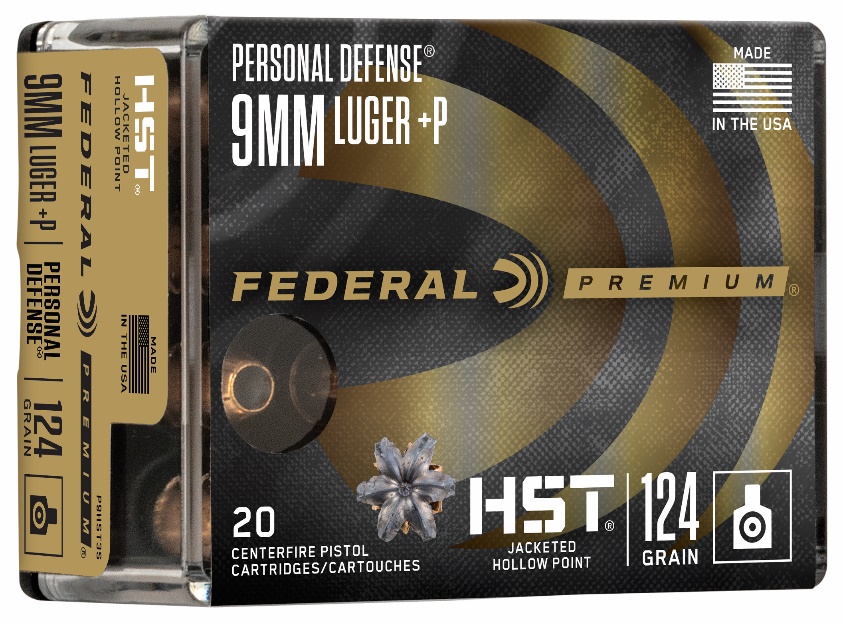 